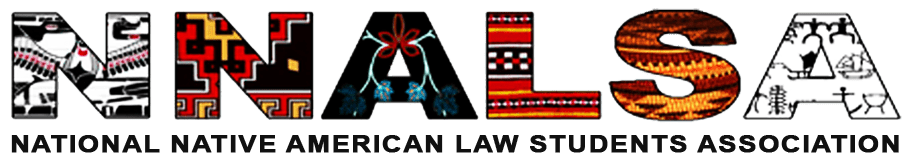 NNALSA Executive BoardJanuary 12, 2020 at 6 PM (EST)Conference Line: (605) 313-5111Passcode: 775461Agenda Roll CallAgenda ApprovalNovember Meeting Minutes ApprovalAction ItemsJoinIt Membership PlatformMake sure to set up profileFields to allow tailored engagementHelps us filter infoHalf the costApproval of Prior Meeting Minutes for Publication on NNALSA WebsiteTable until next meeting to give everyone a chance to read through themBrian motion, Chrissy secondWriting CompetitionBehind scheduleNeed a competition administratorSupposed to choose school at FedBarCan move forward without his schoolHave the money to move forward without a hostChrissy and Austin interested and will talk with Brian laterCommittee UpdatesMoot Court UpdateAll briefs submitted and submitted to judgesBench memo going to judges shortlyOn track to get the scores 2 weeks prior to competitionAnnual ConferenceLogisticsRooms are confirmed Final order by 1st week of march Piggy back off of FedBar food Draft letter to request funds from schools Travel SupportWill be sending out an email with questions about travel assistance so we can get it squared away now so we can figure out the money Even if do not need support please submit so we know they were all reserved Additional ItemsAwards in progress Shirt and Stickers still awaiting quote Will vote by email Will get an email about 50th logoElection CommitteeAll 3Ls on committee2Ls cannot unless they refrain from runningNeed a chairperson Want to improve election process Email will be sent soonFundraising and Finance (Brief Update)New Fundraising ObligationFundraising report in emailYou can go back and edit this at anytime Form goes through several questions and should get everyone on same pageWe will talk about this more during the fundraising committee meeting Fundraising Tracking SystemGrantsLack of ApplicationsTry to push for more to apply Chapter deadline is on Friday Have not met Can roll the money over to next year CareerHave events both daysWill update soon about the detailsAdvocacyPetitionHave reached out about having someone sit on an ABA webinar on Native People in the legal profession Washington School has adopted it and is using it to push their school to meet the itemsMSU diversity services office had already heard about the petition and had a meeting regarding it before NALSA brought it to the attentionAdditional UpdatesVotingMMIWAdministrative ItemsGraduation stolesInformation in emailFill out the formInclude what you want on it Delivery dateIf you graduate sooner, then will try to get it to you earlyHave some now and will prioritize sooner graduationNNALSA pays half the cost Transition PreparationsGet your memos doneIn February will get a form to put draft memo inBoard UpdatesPresident No updates outside the membership JoinIt changesVice-President TreasurerJust over $19,000Owe Berkeley $2,000Have $15,000+ to still send out for grants and other itemsBehind on New Mexico AG charitable organization registry, last year was 2015May be fined $100 per year we did not file Will reach out and see what we can do regarding this issue Working on a way to make this easier for future treasurersReceived check from Cherokee NationHave more fundraising emails to send out Secretary Try to get minutes done sooner rather than later to allow us transparencyPublic Relations DirectorSpotlights have been popularPlease send suggestionsSent out Fall resume bookapproximately 20 resumesSending out the spring call for resumes soonArea 1Planning to promote the new portal but wanted to get a feel for it firstCurrently do not have additional links or resources yet, but allows us to get important info and a member directory Would like to highlight the local chapter presidents Area 2Will start on the president highlights University of Utah is beginning to start chapter there BYU is excited to be a chapter again Area 3Area 4Also will be doing the president highlightsMichigan and MSU Pow Wows coming upWould love to see a meet and greetWane state looking into starting chapterArea 5 Outreach from some schoolsMore awareness in the SoutheastEncouraging attendance at FedBarArea 6Area 7Planning to use the spotlight idea for outreach to chaptersArea 8Fundraising and Finance MeetingWant to sell merchandise at Moot Court Need people to tableRules committee cannot do, Paulene will be in rules roomHoping to collect $50 contributions for the 50th and will be recognized for this Need people to table this at Moot Court Fundraising at annualsilent AuctionTrying to get a sponsor for the expense of hosting it online Price depends on the resources that you wantVariety of packages from basic software only to a person onsite to manage it Also depends on the number of participantsExpecting 100’s-1,000’sBundling itemsScarf with chocolate or earrings To ensure the items are a bit bigger and fuller Anything helps HotelsExperiencesBooksEtc.Maybe can ask FedBar to raffle off a comped registration for all participants Would love if someone can pull off a PendletonCan bring items to Moot Court but would prefer they be brought to FedBarCan also be in-person at FedBar, but would not get recognition in program only sticker, pin, and website recognition Pin is purchased separately Board member fundraising$300 eachUse the reporting form Templet will be sent out for thisReach out if you need assistance or support on this Final UpdatesMoot CourtPlease get the word out that we are accepting bids for next years moot court Board MemberPresentMotion By: PauleneSecond By: AmberTo approve agendaStatus: ApprovedMotion By: BrainSecond By: ChristinaTo table the approval of this year’s minutes for publicationStatus: ApprovedMotion By: Andrea Second By: Christina To adjourn Status: ApprovedPresident / Brian GarciaYesYesYesYesVice President / Cora TsoYesYesYesYesTreasurer Andy SnowballYesYesYesYesSecretary / Julia GiffinYesYesYesYesPR Director / Jordan OglesbyYesYesYesYesArea 1 / Paulene AbeytaYesYesYesYesArea 2 / MacArthur StantYesYesYesYesArea 3 / Victoria Wilson-BurnsNoN/AN/AN/AArea 4 / Austin MooreYesYesYesYesArea 5 / Amber HollandYesYesYesYesArea 6 / Mari HulbuttaNoN/AN/AN/AArea 7 / Christina McDonoghYesYesYesYesArea 8 / Marissa SayetsittyNoN/AN/AN/A